UHB BREAST REFERRAL FORM – FEMALE patients onlyPlease indicate site of lesion: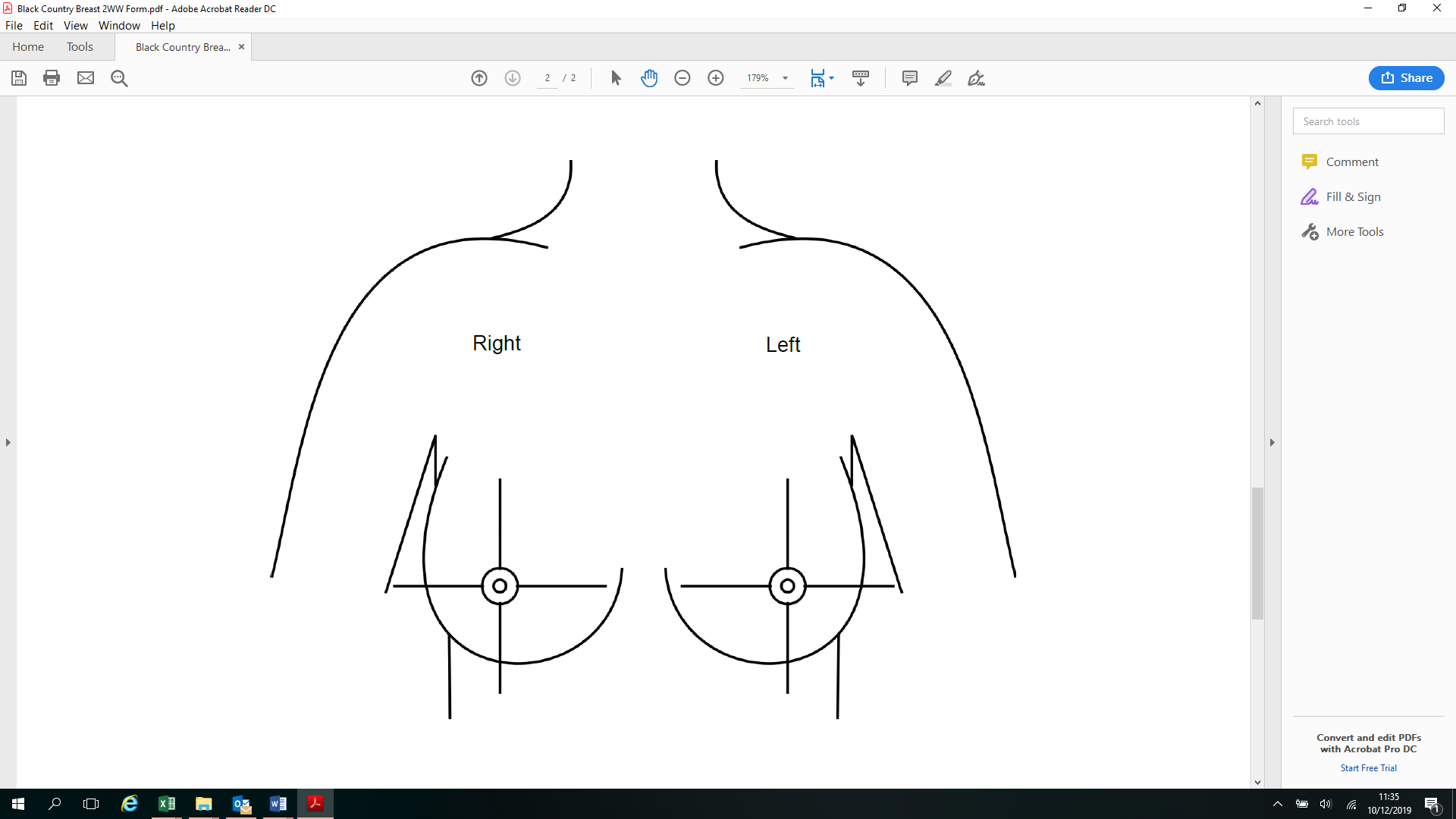 For Red Pathway Patients Only – Please Tick BoxI have informed the patient if they have symptoms which may be caused by cancer, that they are being referred to the rapid access suspected cancer and the nature of the tests likely to take    place. 										I have provided the patient with a 2 Week Wait information leafletThe patient has confirmed they are available to attend within 2 weeks. Patient happy to receive text alert to advise of appointmentPlease attach this completed form when booking via the Choose and Book systemAny referrals received without a completed form will be rejectedPlease use this referral form for all urgent & symptomatic (non-urgent) Breast Clinics. DO NOT use for asymptomatic family history patients, cosmetic surgery etc. Please use this referral form for all urgent & symptomatic (non-urgent) Breast Clinics. DO NOT use for asymptomatic family history patients, cosmetic surgery etc. PATIENT DETAILSREFERRING GPNameNameNHS Number AddressDOB                                                 AgeGender AddressPractice CodeTel NoTel No:FaxMobile No:EmailEmailDecision to refer Date Do you consent to be contacted by    text message?:                               Y           NDate of Referral Interpreter required?(specify language)2ww Suspected CancerPlease only use this section if you feel this patient is LIKELY to have Breast Cancer YesSymptomatic/Non-urgentPlease use this section if Breast Cancer is NOT suspected Yes Discrete, hard lump ± fixation, ± skin tethering Women agreed <30 years with a lump30 years and older with a discrete lump that persists post period/menopausePatients with breast pain alone (no palpable abnormality). Please don’t refer until tried primary care management as cancer extremely unlikely (4-6 weeks regular NSAID or paracetamol as a minimum – see Breast Pain Pathway)https://www.breastcancercare.org.uk/publications/benign-breast-conditions/breast-pain-bcc71  Spontaneous unilateral bloody or blood stained nipple discharge or which stains clothesAsymmetrical nodularity or thickening that persists at review after menstruation. Nipple retraction or distortion of recent onset (<3 months onset) Infection or inflammation that fails to respond to antibiotics Skin distortion/ tethering/ ulceration/ Peau d’orange Unilateral eczematous skin areola or nipple.Please do not refer until tried topical treatment such as 0.1% mometasone for 2 weeks Unexplained lump in axillaSpontaneous, non-bloody nipple discharge that is persistent or troublesome Other reason to suspect cancer. Please give detailsDetails: (please include duration and site of symptoms)Relevant PMHCurrent MedicationAnticoagulationAllergiesFamily Hx breast or ovarian cancer   Yes                                     No         Accessibility/Capacity Issues:Deaf         Blind         Wheelchair access         Learning Disability        Other